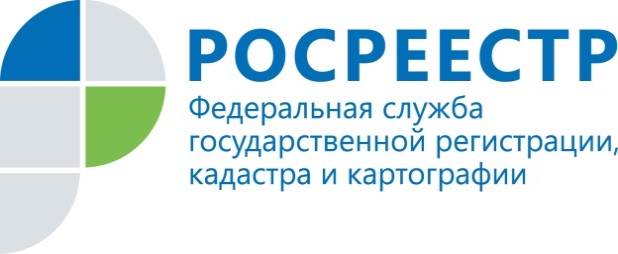 АнонсРосреестр Татарстана в прямом эфире на Авторадио Нурлат7 февраля начальник Нурлатского отдела Управления Росреестра по Республике Татарстан Татьяна Морозова станет специальным гостем студии «Авторадио Нурлат».  В рамках программы «Народ хочет знать» представитель Росреестра Татарстана в прямом эфире осветит актуальные вопросы, связанные с оформлением недвижимости. Прежде всего, речь пойдет о завершающемся 1 марта 2019 года упрощенном порядке оформления жилых домов на садовых участках, а также электронных услугах Росреестра. Прямой эфир будет проходить в течение часа – с 13 до 14 часов.   Телефон прямого эфира: 8-937-2 - 885 - 885 . Также по данному номеру вопросы можно не только озвучивать, но и писать, используя приложение WhatsApp.  «Авторадио Нурлат» вещает для жителей Нурлатского, Аксубаевского, Алькеевского, Алексеевского и Черемшанского районов на волне 88,5. Прослушать радиоэфир в режиме онлайн можно также на официальном сайте Авторадио, выбрав город Нурлат.  Контакты для СМИПресс-служба Росреестра Татарстана+8 843 255 25 10